DCIII Unit 2: Web Design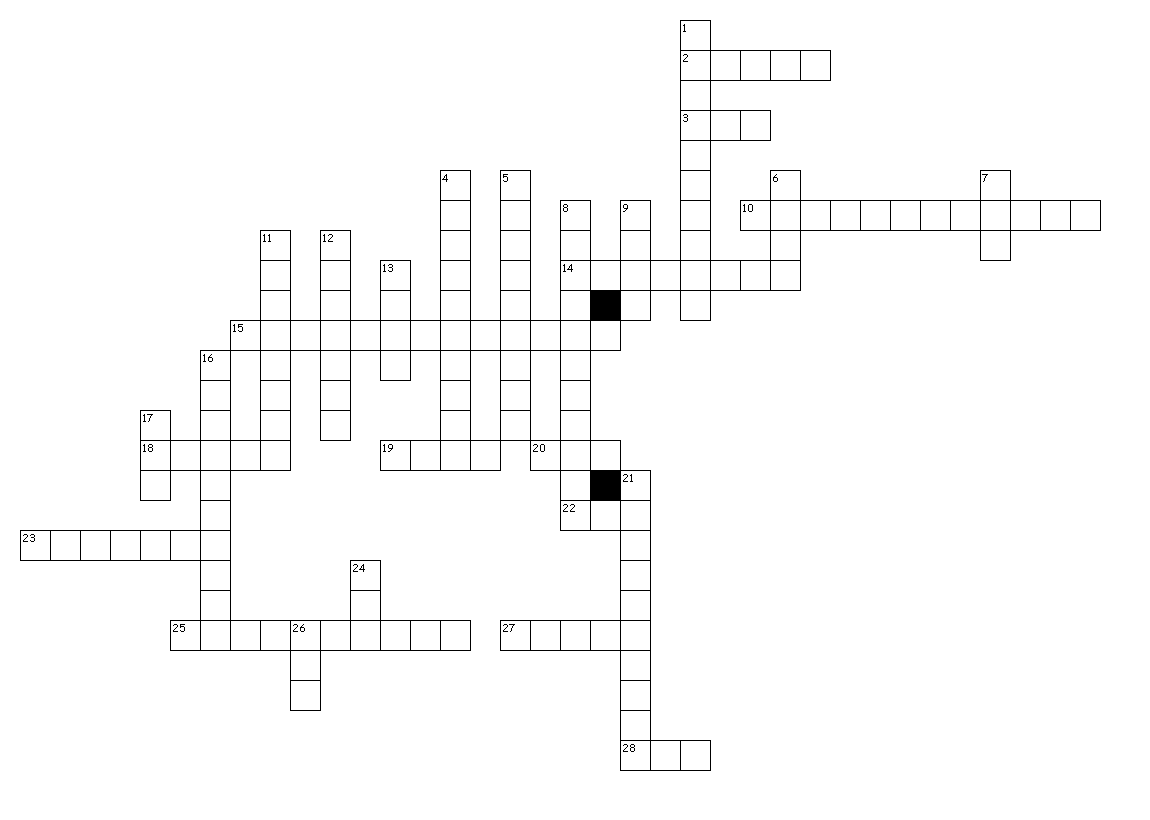 Across2. a navigation button that changes when the mouse is positioned over it3. top-level domain dedicated to delivering the internet to the mobile phone10. map the organizational structure of a website14. a set of predesigned formats for text and graphics on which new pages and webs can be based. After a page or web is created using a template, you can customize the page or web15. 216 colors that appear consistently across web browsers and across computer platforms18. map a region on a web page that contains one or more hot spots19. map a list of the pages in a website; also referred to as a site index20. top-level domain reserved for the business community22. top-level domain reserved for the education community, typically higher education23. one of a set of software modules that integrate into web browsers to offer a range of interactive and multimedia capabilities25. providing space on Internet servers for the storage of World Wide Web sites which can be accessed by others through the network. This service is usually offered by ISPs or web hosting specialists27. an area of a web page that allows the viewer to enter data and information to be sent back to the web server28. top-level domain reserved for the government communityDown1. miniature representations of a picture4. language used to add special effects to a website5. connection from one page to another or from one site to another6. banner a section of a web page containing a graphic element and text, such as the page title, that is displayed at the top of the page7. unrestricted top-level domain typically used by the commercial community8. descriptive text that can be set to appear in place of an image9. the predominant language used to create web pages11. the top level or entry page of a website12. an invisible region on an image that contains a hyperlink13. unrestricted top-level domain16. the part of an Internet URL (Universal Resource Locator) selected and registered by an individual, business or organization to represent their web presence. It consists of at least two parts that are separated by "dots." The last part or suffix indicates the type of site (top level domain) such as ".edu" for schools, ".gov" for government, and ".com" for commercial business17. top-level domain reserved for the United States Department of Defense and its subsidiary or affiliated organizations21. sending or uploading web pages to a server where they are made available on the Word Wide Web24. unrestricted top-level domain26. unrestricted top-level domain typically used by non-profit organizations or organizations of a non-commercial character